Учебные планы муниципального казенного общеобразовательного учреждения«Симбирская средняя общеобразовательная школа»на 2018 – 2019  учебный годУчебный план начального общего образованияв рамках реализации ФГОС НООПлан внеурочной деятельностив рамках реализации федерального государственного образовательного стандарта начального общего образования                                                                                                                                                                                                                                                                                                                                                                                                                                                                                                                                                                                                                                                                                                                                                                                                                                                                                                                                                                                                                                                                                                                                                                                                                                                                                                                                                                                                                                                                                                                                                                                                                                                                                1 – 2 классы3- 4  классыУчебный план начального общего образованияв рамках реализации ФГОС НОО обучающихся ОВЗ (ЗПР)Вариант 7.1.Учебный план начального общего образованияв рамках реализации ФГОС НОО обучающихся ОВЗ (ЗПР)Вариант 7.2.Учебный план начального общего образованияв рамках реализации ФГОС НОО обучающихся ОВЗ (ЗПР)Вариант 7.2.Учебный план основного общего образования                                                                                           в рамках реализации ФГОС ООО5 – 7 – 8   классыПлан внеурочной деятельностив рамках реализации федерального государственного образовательного стандарта основного общего образования5 классПлан внеурочной деятельностив рамках реализации федерального государственного образовательного стандарта основного общего образования7 – 8   классыУчебный план основного общего образования (БУП – 2004).Пояснительная записка к учебному планумуниципального казенного общеобразовательного учреждения«Симбирская средняя общеобразовательная школа»на 2018 – 2019 учебный годУчебный план школы обеспечивает получение обучающимися среднего общего образования в сочетании с развитием познавательных способностей и интересов детей, их самореализацией и самоопределением.Нормативно – правовое обеспечение учебного плана:Федеральный закон  «Об образовании в Российской Федерации»;Федеральный базисный учебный план (Приказ МО РФ от 09.03.2004 г. №1312);Федеральный перечень учебников, рекомендованных  к использованию при реализации имеющих государственную аккредитацию образовательных программ начального общего, основного общего, среднего общего образования (Приказ МОиН РФ № 253 от 31 марта 2014 года с изменениями на 26.01.2016 года);Санитарно – эпидемиологические правила и нормативы (СанПиН 2.4.2.2821-10 –Постановление Главного государственного санитарного врача РФ № 189 от 29.12.2010г.);- Приказ ДОиН Кемеровской области от 24.06.2016 г. № 1129 «О методических рекомендациях  по составлению учебных планов и планов внеурочной деятельности  для 1-11(12) классов образовательных организаций Кемеровской области  в рамках реализации федеральных государственных образовательных стандартов общего образования »; дополнения к письму ДОиН от 21.07.2017 № 399106;Приказ ДОиН  Кемеровской области от 10.07.2014 г. № 1243 «О реализации федеральных государственных образовательных стандартов начального общего и основного общего образования в 2014-15 уч. году»;Приказ ДОиН  Кемеровской области от 16.06.2011 г. № 1199 «Об утверждении методических рекомендаций по составлению учебных планов для 1-11-х классов общеобразовательных учреждений Кемеровской области на 2011-2012 учебный год»;Федеральный государственный образовательный стандарт начального общего образования  (Приказ МОиН РФ от 06.10.2009 г. № 373);Федеральный государственный образовательный стандарт основного общего образования  (Приказ МОиН РФ от 17.12.2010 г. № 1897);Федеральный государственный образовательный стандарт  начального общего образования обучающихся с ограниченными возможностями здоровья, утвержденным приказом Министерства образования и науки Российской Федерации от 19.12.2014 № 1598;Письмо МОиН РФ от 11.03.2016 № ВК-452/07 «О введении ФГОС ОВЗ»;Приказ МОиН РФ от 19.12.2014 № 1598 «Об утверждении федерального государственного образовательного стандарта начального общего образования обучающихся с ограниченными возможностями здоровья»;Приказ МОиН РФ «О внесении изменений в федеральный базисный учебный план и примерные учебные планы для образовательных учреждений Российской Федерации 2004 года» от 03.06.2011г. № 1994.Приказ МОиН РФ № 74 от 01.02.2012г. Приказ МОиН РФ  № 1243 от 10.07.2014г. Приказ МОиН РФ № 1129 от 24.06.2016 г. письму Минобрнауки России от 17 мая 2018 г. № 08–1214.Учебный план школы – нормативно-правовой акт, определяющий максимальный объем учебной нагрузки обучающихся, распределяющий учебное время, отводимое на освоение федерального компонента, регионального компонента, компонента образовательного учреждении и части, формируемой участниками образовательного процесса по классам и учебным курсам.Учебный план состоит из двух частей: обязательной части  и части, формируемой участниками образовательных отношений – для 1-4-х классов в условиях реализации ФГОС НОО и ФГОС НОО ОВЗ, для 5-8-х классов в условиях реализации ФГОС ООО. Учебный план для 9-го класса содержит федеральный компонент, региональный компонент и компонент образовательного учреждения. В обязательной части учебного плана 1-4 классов полностью реализуется федеральный государственный стандарт начального общего образования. В инвариантной части 1-9 классов - федеральный компонент государственного образовательного стандарта, которые гарантируют достижение планируемых результатов освоения обучающимися основной образовательной программы начального общего образования, а также овладение выпускниками необходимым минимумом знаний, умений и навыков, обеспечивающих возможности продолжения образования.Вариативная часть учебного плана обеспечивает реализацию регионального компонента и компонента образовательного учреждения.В 2018-19  году  школа продолжит реализацию Федерального государственного образовательного стандарта начального общего образования (ФГОС НОО), по которому в 2018-2019  учебном году будут обучаться школьники 1 - 4 классов и начнет реализацию ФГОС НОО ОВЗ в 1, 2, 3 классах . В 2018-19 году продолжится  реализация Федерального государственного образовательного стандарта основного общего образования (ФГОС ООО), по которому будут обучаться школьники 5-7-8-го классов.В соответствии с Лицензией №12706 (А-0002474), выданной 30 мая 2012 года, образовательная деятельность в школе ведется по общеобразовательным программам начального общего образования, основного общего образования. В связи с отсутствием 10-11 классов деятельность  среднего общего (полного) образования в 2018-2019 учебном году не ведется.В МКОУ «Симбирская средняя общеобразовательная школа» в 2018-2019 учебном году 8 классов - комплектов: 4 класса-комплекта в начальной школе (1, 2, 3 и 4 классы), 4 класса-комплекта в основной школе (5, 7, 8 и 9 классы), 0 классов - комплектов в средней школе. Сроки усвоения образовательных программ: начальное общее образование - 4 года, основное общее образование - 5 лет, среднее  общее образование - 2 года.Школа работает в режиме односменной шестидневной учебной недели.             Продолжительность учебного года не менее 34-х недель, 1 и 1дополнительный класс, 2 кл-3 класс ОВЗ – 33 учебных недели.Начало занятий:  9-00 часов. Продолжительность урока: 45 минут. Продолжительность перемен: 20 минут  после 2-го, 3-го  уроков для питания школьников, остальные  перемены – не менее 10 минут. В расписании внеурочной деятельности в рамках реализации ФГОС НОО и ФГОС ООО, факультативных и групповых занятий предусматривается динамическая пауза продолжительностью 40 минут между последним уроком и занятиями по выбору.Объем домашнего задания соответствует требованиям, предъявляемым СанПиН.В 2018 – 2019  учебном году в школе продолжат обучение 45 обучающихся, из них 3 обучающийхся по заключению ПМПК  с ОВЗ, которым рекомендована адаптированная программа для обучающихся с ЗПР. Максимально допустимая недельная нагрузка: 1 класс – 21 час, внеурочная деятельность – 5 часов; 2, 3,4  классы – 25 часов, внеурочная деятельность – 5 часов; 1 доп., 2, 3 класс (ОВЗ) – 21-23 часа, внеурочная деятельность – 10 часов (из них коррекционно - развивающая область– 7 час);   5 класс – 31 час, внеурочная деятельность – 3 часа;7 класс – 33 часа, внеурочная деятельность – 3 часа;8 класс – 36 часов, внеурочная деятельность – 3 часа;9 класс –  36 часов.  Аттестация обучающихся начального и основного звеньев осуществляется по четвертям, 1 класс – не аттестуется.  Каникулярный период регламентируется приказом по Управлению образованием администрации Ижморского муниципального района и приказом по ОО  «О годовом календарном учебном графике». Начальное общее образование     Учебный план полностью реализует федеральный государственный стандарт начального общего образования, обеспечивает единство образовательного пространства РФ и Кемеровской области, гарантирует овладение обучающимися необходимым минимумом знаний, умений и навыков, которые позволяют ребенку продолжить образование на следующей ступени. Учебный план ФГОС НОО, составленный с учетом особенностей УМК «Перспективная начальная школа», позволяет реализовать  цели и задачи, определенные в комплекте и сформулированные в пояснительной записке Образовательной программы, с ориентацией на планируемые результаты. В  1-4-х классах реализуются ФГОСы начального общего образования второго поколения. Система учебников УМК «Перспективная начальная школа» построена таким  образом, что  все его важнейшие компоненты: предметное содержание, дидактическое  обеспечение, методическое сопровождение и художественно-полиграфическое исполнение направлены на достижение результатов освоения основной образовательной программы начального общего образования, учитывают требования к ее структуре и содержанию и способствуют:реализации идеологической  основы ФГОС – Концепции духовно-нравственного развития и воспитания личности гражданина России.достижению личностных, метапредметных и предметных результатов освоения основной образовательной программы посредством формирования универсальных учебных действий, как основы умения учиться. организации  учебной деятельности обучающихся на основе системно-деятельностного подхода.Учебный план ФГОС НОО ОВЗ, составленный с учетом особенностей УМК «Школа России», позволяет реализовать  цели и задачи, определенные в данном комплекте.Обязательная часть учебного плана ФГОС НОО представлена рекомендованным перечнем предметов по каждой предметной области учебного плана, определено количество часов на изучение учебных предметов федерального государственного стандарта начального общего образования в 1-4 классах.Предметная область «Русский язык и литература» представлена учебными предметами: русский язык, литературное чтение. Предметная область  «Родной язык и литературное чтение на родном языке» включает следующие предметы: родной язык, литературное чтение на родном языке, но в связи с тем, что для учащихся родным языком является русский, часы на изучение этого предмета не отведены. Освоение содержания предметов, достижение предметных результатов по родному языку и литературному чтению на родном языке предполагается через учебные предметы: русский язык, литературное чтение. Предметная область «Иностранный язык» включает изучение учебного предмета  иностранный язык (английский). Количество часов на преподавание русского языка соответствует ФГОС НОО в 1-4 -х классах, количество часов литературного чтения также соответствует ФГОС НОО в 1-4-х классах. В соответствии с ФГОС НОО во 2-м, 3-м и 4-м классах ведется английский язык –  по 2 часа в неделю.Предметная область «Математика и информатика» представлена учебными предметами: математика в 1-4-х классах. Предметная область «Обществознание и естествознание» представлена учебным предметом: окружающий мир по 2 часа в неделю.В  2018-2019 учебном году в 4-ом  классе предметная область «Основы религиозных культур и светской этики» представлена предметом «Основы православной культуры» (1 час в неделю).  Предметная  область «Искусство» представлена учебными предметами: музыка и изобразительное искусство. Часы на их преподавание соответствуют ФГОС НОО – по 1 часу в неделю.Предметная область «Технология» представлена учебным предметом технология, часы на преподавание соответствуют ФГОС НОО в 1-4-х  классах по 1 часу в неделю.     Предметная область «Физическая культура» представлена учебным предметом физическая культура. Количество часов в 1-4 -х классах увеличено на 1 час в соответствии с письмом МОиН  РФ  № 889 от 30.08.2010 г. «О введении третьего дополнительного часа физической культуры в образовательных учреждениях РФ».Часть, формируемая участниками образовательных  отношений,  обеспечивает реализацию индивидуальных потребностей обучающихся в соответствии с социальным заказом, целями школьного образования (Устав ОО), а также задачами ОО  на 2018 – 2019 учебный год (план работы ОО).Во 2-м, 3-м и 4-м  классах в части учебного плана, формируемой участниками образовательного процесса, предусмотрено  введение предмета «Информатика». Для удовлетворения образовательных потребностей обучающихся и их родителей во 2-м классе введен 1 час в неделю факультативного занятия «Риторика», в 3-4 -м классах  введен 1 час в неделю факультативного занятия «Проектная деятельность на уроках математики».Отдельную часть учебного плана составляет план внеурочной деятельности в рамках реализации Федерального государственного образовательного стандарта (1-4 классы). Неаудиторная занятость (внеурочная деятельность) осуществляется за рамками учебного процесса (во второй половине дня) по следующим направлениям развития личности: спортивно-оздоровительное, общекультурное, общеинтеллектуальное, социальное, духовно-нравственное в различных формах ее организации, отличных от урочной системы обучения – введение кружков, клубов, секций, экскурсии, подготовка к олимпиадам, проектная деятельность. Эти направления внеурочной деятельности школьников 1-4-х  классов выполняются за счет следующих видов деятельности:кружки «Школа здоровья» и «Шахматы»; кружок «Любительский театр»; кружок «ЮИД»занятия в творческой мастерской «Город мастеров»; проектную деятельность «Изучение природы родного края».Дополнительное физическое развитие детей осуществляется на спортивных секциях, организуемых в ОО.Обязательная часть учебного плана ФГОС НОО ОВЗ представлена рекомендованным перечнем предметов по каждой предметной области учебного плана, определено количество часов на изучение учебных предметов федерального государственного стандарта начального общего образования для детей с ОВЗ (Вариат 7.1 и 7.2) в 1дополнительном и 2-3 классах и на основе АООП  НОО ОВЗ для детей с ЗПР МКОУ «Симбирская СОШ». Предметная область «Русский язык и литература» представлена учебными предметами: русский язык, литературное чтение. Предметная область  «Родной язык и литературное чтение на родном языке» включает следующие предметы: родной язык, литературное чтение на родном языке, но в связи с тем, что для учащихся родным языком является русский, часы на изучение этого предмета не отведены. Освоение содержания предметов, достижение предметных результатов по родному языку и литературному чтению на родном языке предполагается через учебные предметы: русский язык, литературное чтение. Предметная область «Иностранный язык» включает изучение учебного предмета  иностранный язык (английский). Количество часов на преподавание русского языка соответствует ФГОС НОО ОВЗ в 3 классе, количество часов литературного чтения также соответствует ФГОС НОО ОВЗ в 1-3-х классахПредметная область «Математика и информатика» представлена учебными предметами: математика в 1-4-х классах. Предметная область «Обществознание и естествознание» представлена учебным предметом: окружающий мир по 2 часа в неделю.В  2018-2019 учебном году в 4-ом  классе предметная область «Основы религиозных культур и светской этики» представлена предметом «Основы православной культуры» (1 час в неделю).  Предметная  область «Искусство» представлена учебными предметами: музыка и изобразительное искусство. Часы на их преподавание соответствуют ФГОС НОО ОВЗ – по 1 часу в неделю.Предметная область «Технология» представлена учебным предметом технология, часы на преподавание соответствуют ФГОС НОО  ОВЗ– по 1 часу в неделю.Предметная область «Физическая культура» представлена учебным предметом физическая культура по 3 часа в неделю.В часть, формируемую участниками образовательных отношений, входит внеурочная деятельность. В соответствии с требованиями Стандарта внеурочная деятельность организуется по направлениям развития личности (коррекционно-развивающее, нравственное, социальное, общекультурное, спортивно-оздоровительное).Организация занятий по направлениям внеурочной деятельности является неотъемлемой частью образовательного процесса в образовательной организации. МКОУ «Симбирская СОШ»  предоставляет обучающимся возможность выбора широкого спектра занятий, направленных на их развитие.Коррекционно-развивающее направление, согласно требованиям ФГОС, является обязательным и представлено коррекционно-развивающими занятиями (логопедические и психокоррекционные занятия) и ритмикой.Учебный план составлен с учетом психофизических особенностей детей и направлен на восполнение пробелов предшествующего развития, на формирование знаний и представлений об окружающем мире,  одновременное развитие речи и умственных операций, на развитие пространственных представлений и моторики, на нормализацию деятельности в целом, что определяет специфику программы специальной школы для детей с задержкой психического развития.Основное общее образованиеУчебный план основного общего образования составлен на основе двух базисных учебных планов. В 5-7-8-ых классах полностью реализуется федеральный государственный стандарт основного общего образования,  в 9 классе реализуется БУП .Обязательная часть учебного плана 5-7-8-ых -ых классов определяет состав учебных предметов обязательных предметных областей и учебное время, отводимое на их изучение.В учебный план 5-7-8-ых  классов в условиях реализации ФГОС ООО входят следующие обязательные предметные областями и учебные предметы:русский язык, и литература – представлена предметами русский язык и литература;родной язык и родная литература   представлена предметами: родной язык, родная литература. В вязи с тем, что для учащихся школы родным языком является русский, то часы на изучение данной области не выделены, а планируемые предметные результаты формируются при изучении русского языка и литературы; иностранный язык (английский) изучается в 5-=9 классах по 3 часа в неделю , второй иностранный (немецкий) изучается в 5  по 1 часу в неделю;математика и информатика (математика, алгебра, геометрия  и информатика);общественно-научные предметы (всеобщая история, история России, обществознание, география);естественно-научные предметы (химия, биология, физика);искусство (музыка,  изобразительное искусство);технология (технология);физическая культура и основы безопасности жизнедеятельности               (физическая культура и ОБЖ).Часы на преподавание учебных предметов соответствуют ФГОС ООО.Часть учебного плана, формируемая участниками образовательных отношений, определяет содержание образования, обеспечивающего реализацию интересов и потребностей участников образовательного процесса. Она предусматривает возможность введения учебных курсов, обеспечивающих образовательные потребности и интересы обучающихся, в том числе этнокультурные.	В 5-7-8-ых -ых классах в части учебного плана, формируемой участниками образовательных отношений, предусмотрено  введение предмета «Основы безопасности жизнедеятельности» 1 час в неделю, в 8-м классе – второй иностранный язык (немецкий) – 1 час. Отдельную часть учебного плана составляет план внеурочной деятельности в рамках реализации Федерального государственного образовательного стандарта (5-7-8-ых классы). Неаудиторная занятость (внеурочная деятельность) осуществляется за рамками учебного процесса (во второй половине дня) по следующим направлениям развития личности: общекультурное, общеинтеллектуальное, социальное, духовно-нравственное в различных формах ее организации, отличных от урочной системы обучения. Таким образом, в план внеурочной деятельности введены кружки «Наш дом – природа», «Юный исследователь», «Я гражданин России». Занятия в кружках будут охвачены различными видами деятельности: экскурсии, развивающие игры, викторины, подготовка к олимпиадам, проектная деятельность.Инвариантная часть учебного плана 9-го класса, составлена на основе БУП 2004 года и представлена рекомендованным перечнем предметов по каждой образовательной области базисного учебного плана, определено количество часов на изучение предметов федерального компонента государственного стандарта общего образования:русский язык; литература; иностранный язык  (английский); математика; информатика и ИКТ;история, обществознание (включая экономику и право), география;биология, физика, химия; искусство (музыка), искусство (ИЗО); физическая культура  Вариативная часть представлена  региональным компонентом и компонентом образовательного учреждения.В соответствии с рекомендациями Департамента образования и науки Кемеровской области и выбором обучающихся и их родителей часы регионального компонента направлены на изучение учебных предметов: русский язык 1 час в 9 классе;история 1 час в 9 классе;ОБЖ  1 час в   9 классе. В  учебном плане 2018-2019 учебного года особое внимание уделено выделению часов на преподавание курсов по выбору,  которые способствуют выработке надпредметных знаний, ученической компетенции  и направлены на поддержание образовательной подготовки обучающихся по основным и предметам, на развитие познавательных интересов в сфере человеческой деятельности. При составлении УП ОО были учтены запросы школьников и их законных представителей. В основном звене в вариативной части учтены все запросы обучающихся. Распределение часов вариативной части  учебного плана  обусловлено выбором обучающихся на основе диагностики их образовательных  потребностей. С целью подготовки обучающихся к профильному обучению  в школе предусмотрена предпрофильная подготовка в 8 и 9 классах. Темы курсов предпрофильной подготовки следующие:«Предпрофильная подготовка» - 1 час в 8 классе. «Практикум по решению математических задач», 1 час в 9 классе. Данный    курс    по    математике представляет собой обобщение системы ранее приобретенных знаний. Этот курс по выбору предназначен для развития логического мышления обучающихся и их общеинтеллектуальных способностей.  Цель данного курса – создать целостное представление о многих темах математики, значительно расширить спектр задач, необходимых обучающимся  для прохождения государственной итоговой аттестации.«Практикум по решению химических задач», 1 час в 9 классе. Цель данного курса - совершенствование полученных знаний и умений, формирование представлений о постановке, классификации, приемах и методах решения задач для подготовки к государственной итоговой аттестации.«Выбор профиля обучения», 1 час в 9 классе. Программа данного курса представляет собой систему организации помощи обучающимся в выборе профиля обучения и профессиональном самоопределении. Целью данного   курса   является формирование и развитие у обучающихся навыков осознанного выбора и принятия решения, включая выбор профильного класса, досуговое и профессиональное самоопределение, прогнозирование будущей профессиональной деятельности.Профессиональные пробы реализуются за счет «Предпрофильная подготовка» (8 класс) и «Выбор профиля обучения» (9 класс).  Таким образом, на всех ступенях обучения инвариантная и вариативная части учебного плана выполняются в полном объеме.С учетом того, что в классах небольшая наполняемость обучающимися, возникла необходимость объединения классов в начальном звене (3+4 классы объединены на всех уроках, кроме русского языка и математике,  в среднем и старшем звене – на уроках: искусство (музыка и ИЗО), технология, физическая культура, ОБЖ, информатика, иностранный язык  на всех ступенях обучения. Самые малочисленные классы (1 класс – 4 человека, 4 класс – 2 человека, 5 класс – 5 человек, 8 класс – 3 человека) объединены на перечисленных выше предметах.Система оценки качества образованияВ МКОУ  «Симбирская СОШ» установлен следующий порядок аттестации учащихся:- в 1 , 1 дополнительном  классах – безотметочная;- во 2 классах – в первом полугодии – безотметочная; начиная со второго полугодия – отметочная (по пятибалльной шкале по четвертям);- в 3 – 9 классах – отметочная (по пятибалльной шкале по четвертям);- в 10 – 11 классах – отметочная (по пятибалльной шкале по полугодиям).На основании Федерального  Закона «Об образовании в Российской Федерации» №273-ФЗ (ст.58,п.1-10; ст.28, часть3, п.10; ст.30, часть 2) освоение образовательной программы сопровождается промежуточной аттестацией обучающихся. Основной задачей промежуточной аттестации является установление соответствия знаний учеников требованиям государственных образовательных программ, глубины и прочности полученных знаний, их практическому применению. Промежуточная аттестация обучающихся проводится с целью повышения ответственности общеобразовательного учреждения за результаты образовательного процесса, за объективную оценку усвоения обучающимися образовательных программ каждого года обучения, за степень усвоения обучающимися федерального государственного образовательного стандарта, определённого образовательной программой в рамках учебного года и курса в целом. Промежуточная аттестация даёт возможность подтвердить или произвести своевременную корректировку в содержании программ обучения, формах и методах обучения, избранных учителем. Полученная объективная информация необходима для решения педагогического совета школы о переводе учащихся в следующий класс.На промежуточную аттестацию в каждом классе выносятся учебные предметы в соответствии с задачами внутришкольного контроля. Педагогический совет решает вопрос  освобождения обучающихся  от промежуточной аттестации по причине болезни, в связи с особыми успехами в обучении по данному предмету, в связи с  участием в соревнованиях и другими причинами. Формы  учета  и контроля достижений учащихся:Текущие формы контролятекущая успеваемость;устные ответы на уроках;самостоятельные и проверочные работы;контроль техники чтения;контрольные работы.Обязательные формы итогового контролягодовые комплексные и  контрольные работы по русскому языку и математике;контроль техники чтенияпереводные экзамены.    Обучающиеся промежуточных классов, освоившие в полном объеме учебную программу по предметам, переводятся в следующий класс. Перевод осуществляется в соответствии с «Положением о промежуточной аттестации обучающихся»  Обучающиеся выпускных классов, не имеющие академической задолженности и в полном объеме выполнившие учебный план (имеющие годовые отметки по всем учебным предметам учебного плана не ниже удовлетворительных), допускаются к государственной итоговой аттестации. Прохождение государственной итоговой аттестации осуществляется в соответствии с «Положением о государственной итоговой аттестации обучающихся».Определены формы промежуточной аттестации:  комплексная контрольная работа, контрольная работа, диктант, сочинение, изложение, комплексный анализ текста, тестирование, письменная контрольная работа по единым текстам, разработанным общеобразовательным учреждением; проверка техники чтения, тестирование, практическая работа, проектная работа, защита реферата, зачёт, устный ответ, сдача нормативов по физической культуре. Формы и сроки промежуточной аттестации утверждаются приказом директора школы по представлению заместителей директора в соответствии с федеральными государственными образовательными стандартами.   В соответствии с решением педагогического совета, отдельным учащимся письменная форма  аттестации может быть заменена на устную форму.Промежуточная аттестация проводится в сроки, определенные календарным учебным графиком МКОУ «Симбирская СОШ» на текущий  учебный год.Ликвидация академической задолженности по одному и более предметам по итогам учебного года проводится в ежегодно устанавливаемые сроки и утверждается приказом директора МКОУ «Симбирская СОШ».В классах осваивающим обучение по ФГОС НОО и ОО изменяются функции оценки. Учитель индивидуально оценивает достижения детей. Начиная с первого класса каждый ребёнок формирует своё собственное «Портфолио». Со второго класса, совместно с учителем, производится классификация накапливаемых материалов по предметам. В «Портфолио» дети помещают дипломы, грамоты, сертификаты. Дети периодически представляют в классе своё «Портфолио». Родители регулярно знакомятся с «Портфолио» и дают свою оценку достижений собственного ребёнка. Переход от системы учета знаний к системе учета личностных достижений происходит по следующим критериям:отношение к учебной деятельностисостояние учебных принадлежностейсистематическое выполнение домашних заданийучастие в конкурсах, олимпиадахспособность к деятельностиактивность на уроках и во внеурочной деятельностисамостоятельностьстремление узнать новое, любознательностьучастие в работе кружков, секцийобщая культуракругозор (начитанность, осведомленность, эрудиция)приветливость, отзывчивостьтактичностьвнешний видсоблюдение этических норм поведения.Широко используются формы общественной аттестации:классные, школьные, районные конкурсы;предметные олимпиады;защита творческого  проекта.Учебный план школы составлен таким образом, что позволяет педагогическому коллективу выполнять главную функцию – он помогает создавать условия для обеспечения развития школьников с учетом их индивидуальных возможностей, способностей и образовательных потребностей. Таким образом, обеспечиваются условия для достижения гарантированного уровня образования каждым конкретным обучающимся в соответствии с требованиями государственного стандарта.        Учебный план школы составлен с учётом наличия программ, учебников, специалистов.Изучение запросов и образовательных потребностей участников образовательного процесса в 2018-2019 учебном годуВ целях запросов и образовательных потребностей участников образовательного процесса было проведено анкетирование участников образовательных отношений МКОУ «Симбирская  СОШ». В анкетировании приняли участие родители обучающихся начальных классов (22 чел.), обучающиеся среднего (23 чел.).По итогам анкетирования родителей были получены следующие результаты: Пожелания родителей будут учтены при составлении учебного плана на 2018-2019 учебный год.Согласно выбору родителей из предложенного списка занятий по внеурочной деятельности все занятия будут продолжены в 2018-2019 учебном году, так как удовлетворяют запросам родителей и их детей.Информацию об организации образовательного процесса родители  предпочитают получать в первую очередь на классных родительских собраниях и при индивидуальном консультировании.Итоги анкетирования учащихся  4 класса (в 2018-2018  учебном году – 5 класс)В анкетировании приняло участие 5 родителей  4-го класса из 5 (100%).На первый вопрос «Получили ли вы информацию о предметах и учебниках, по которым будет обучаться Ваш ребенок?»  Все родители ответили – да, что составило 100%Таким образом, можно сделать вывод, что все родители владеют информацией о предметах и учебниках для 5 класса.     На второй вопрос анкеты о пожеланиях по использованию часов части учебного плана из предложенных вариантов родители сделали следующий выбор:Основы безопасности жизнедеятельности.Пожелание родителей будет учтено при формировании учебного плана на 2018-2019 учебный год.На вопрос выбора занятий внеурочной деятельности родители сделали следующий выбор:ЮИДНаш дом-природа.Я гражданин России.Согласно выбору родителей из предложенного списка занятий по внеурочной деятельности занятия будут продолжены в 2018-2019 учебном году, так как удовлетворяют запросам родителей и их учащихся. Выбор родителей будет учитываться при составлении плана внеурочной деятельности на 2018-2019 учебный год и  расписания занятий внеурочной деятельности.Итоги анкетирования учащихся 6 класса (в 2017-2018 учебном году – 7 класс)В анкетировании приняло участие  8 учащихся (100%). Выяснилось, что  все владеют информацией о системах учебников, по которым будут обучаться.Из предложенных вариантов использования часов части учебного плана ребята сделали следующий выбор:Основы безопасности жизнедеятельности.Пожелание будет учтено при формировании учебного плана на 2018-2019 учебный годНа вопрос выбора занятий внеурочной деятельности ребята сделали следующий выбор:Юный исследовательНаш дом-природа.Я гражданин России.Большинство учащиеся   выбрали  курсы по выбору:Практикум по решению математических задач.При составлении учебного плана на 2018-2019 учебный год в 7 классе будет учитываться выбор детей.Итоги анкетирования учащихся 7 класса (в 2018-2019 учебном году  8  класс).В анкетировании приняли участие 3 человека (100%). При составлении учебного плана на 2018-2018 учебный год по выбору учащихся в 8 классе будет введен «Предпрофильная подготовка» (1 час), второй иностранный язык (немецкий).  Пожелание будет учтено при формировании учебного плана на 2018-2019 учебный годНа вопрос выбора занятий внеурочной деятельности ребята сделали следующий выбор:Юный исследователь.Наш дом-природа.Я гражданин России.При составлении учебного плана на 2018-2019 учебный год в 8 классе будет учитываться выбор детей.Итоги анкетирования учащихся 8 класса (в 2017-2018 учебном году  9 класс).В анкетировании приняли участие 7 человек (100%). В связи с тем, что будущие 9-ти классники сдают ОГЭ, в учебный план на 2018-2019 учебный год будут вводиться курсы по подготовке к государственной итоговой аттестации «Практикум по решению математических задач», «Практикум по решению химических задач» (по 1 часу в неделю). Для дальнейшего самоопределения учащихся в 9 классе вводится курс «Выбор профиля обучения» (1 час).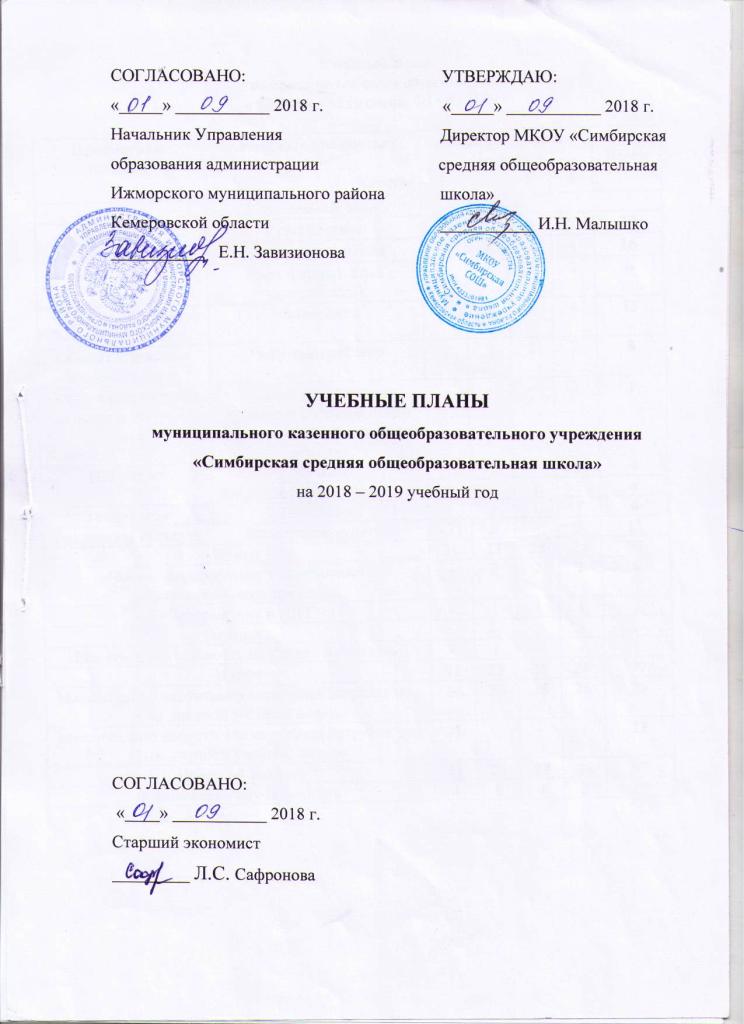 Предметные областиПредметные областиУчебные предметы Классы Кол-во часов в неделюКол-во часов в неделюКол-во часов в неделюКол-во часов в неделюВсегоВсегоПредметные областиПредметные областиУчебные предметы Классы 1234ВсегоВсегоОбязательная частьОбязательная частьФилологияФилологияРусский язык55552020ФилологияФилологияЛитературное чтение44441616ФилологияФилологияИностранный язык (английский)-22266Математика и информатикаМатематика и информатикаМатематика44441212Обществознание и естествознаниеОбществознание и естествознаниеОкружающий мир222288Основы религиозных культур и светской этикиОсновы религиозных культур и светской этикиОсновы религиозных культур и светской этики (Модуль «Основы светской этики»)---111ИскусствоИскусствоМузыка111144ИскусствоИскусствоИзобразительное искусство111144ТехнологияТехнологияТехнология111144Физическая культураФизическая культураФизическая культура33331212Итого Итого Итого 212323249191Часть, формируемая участниками образовательного процессаЧасть, формируемая участниками образовательного процессаЧасть, формируемая участниками образовательного процесса-22266Информатика и ИКТИнформатика и ИКТИнформатика и ИКТ-11133РиторикаРиторикаРиторика-1122Проектная деятельность на уроках математикиПроектная деятельность на уроках математикиПроектная деятельность на уроках математики-1--11Итого Итого Итого 212525269797Максимально допустимая недельная нагрузка при 6-ти дневной учебной неделеМаксимально допустимая недельная нагрузка при 6-ти дневной учебной неделеМаксимально допустимая недельная нагрузка при 6-ти дневной учебной неделе-2525267676Максимально допустимая недельная нагрузка при 5-ти дневной учебной неделеМаксимально допустимая недельная нагрузка при 5-ти дневной учебной неделеМаксимально допустимая недельная нагрузка при 5-ти дневной учебной неделе21---2121Итого по школе:Итого по школе:Итого по школе:212525269797Количество обучающихсяКоличество обучающихсяКоличество обучающихся48431919Программы внеурочной деятельностиФормы организации внеурочной деятельностиСостав и структура направлений внеурочной деятельностиСостав и структура направлений внеурочной деятельностиСостав и структура направлений внеурочной деятельностиСостав и структура направлений внеурочной деятельностиСостав и структура направлений внеурочной деятельностиКол-во часов в неделюПрограммы внеурочной деятельностиФормы организации внеурочной деятельностиСпортивно-оздоровительноеДуховно-нравственноеСоциальноеОбщеинтел-лектуальноеОбщекуль-турноеКол-во часов в неделюИзучение природы родного краяПроектная деятельность1«Любительский театр»Кружок1Город мастеровТворческая мастерская1Школа здоровьяКружок 1ШахматыКружок1Итого реализуемых направлений и рекомендуемых часовИтого реализуемых направлений и рекомендуемых часов325335Программы внеурочной деятельностиФормы организации внеурочной деятельностиСостав и структура направлений внеурочной деятельностиСостав и структура направлений внеурочной деятельностиСостав и структура направлений внеурочной деятельностиСостав и структура направлений внеурочной деятельностиСостав и структура направлений внеурочной деятельностиКол-во часов в неделюПрограммы внеурочной деятельностиФормы организации внеурочной деятельностиСпортивно-оздоровительноеДуховно-нравственноеСоциальноеОбщеинтел-лектуальноеОбщекуль-турноеКол-во часов в неделюИзучение природы родного краяПроектная деятельность1ЮИДКружок1Город мастеровТворческая мастерская1Школа здоровьяКружок 1ШахматыКружок1Итого реализуемых направлений и рекомендуемых часовИтого реализуемых направлений и рекомендуемых часов425325Предметные областиПредметные областиУчебные предметы Классы Кол-во часов в неделюКол-во часов в неделюКол-во часов в неделюКол-во часов в неделюВсегоВсегоПредметные областиПредметные областиУчебные предметы Классы 1234ВсегоВсегоОбязательная частьОбязательная частьРусский язык и литературное чтениеРусский язык и литературное чтениеРусский язык555Русский язык и литературное чтениеРусский язык и литературное чтениеЛитературное чтение444Родной язык и литературное чтение на родном языке Родной язык и литературное чтение на родном языке Родной языкРодной язык и литературное чтение на родном языке Родной язык и литературное чтение на родном языке Литературное  чтение на родном языкеИностранный языкИностранный языкИностранный язык (английский)222Математика и информатикаМатематика и информатикаМатематика444Обществознание и естествознаниеОбществознание и естествознаниеОкружающий мир222Основы религиозных культур и светской этикиОсновы религиозных культур и светской этикиОсновы религиозных культур и светской этики (Модуль «Основы светской этики»)111ИскусствоИскусствоМузыка111ИскусствоИскусствоИзобразительное искусство111ТехнологияТехнологияТехнология111Физическая культураФизическая культураФизическая культура333Итого Итого Итого 242121Часть, формируемая участниками образовательного процессаЧасть, формируемая участниками образовательного процессаЧасть, формируемая участниками образовательного процесса222Информатика и ИКТИнформатика и ИКТИнформатика и ИКТ111РиторикаРиторикаРиторика111Итого Итого Итого 262323Максимально допустимая недельная нагрузка при 6-ти дневной учебной неделеМаксимально допустимая недельная нагрузка при 6-ти дневной учебной неделеМаксимально допустимая недельная нагрузка при 6-ти дневной учебной неделе262323Коррекционно-развивающая областьКоррекционно-развивающая областьКоррекционно-развивающая область577Количество обучающихсяКоличество обучающихсяКоличество обучающихся111Предметные областиПредметные областиУчебные предметы Классы Кол-во часов в неделюКол-во часов в неделюКол-во часов в неделюКол-во часов в неделюКол-во часов в неделюВсегоВсегоПредметные областиПредметные областиУчебные предметы Классы 11 доп.234ВсегоВсегоОбязательная частьОбязательная частьРусский язык и литературное чтениеРусский язык и литературное чтениеРусский язык5Русский язык и литературное чтениеРусский язык и литературное чтениеЛитературное чтение4Родной язык и литературное чтение на родном языке Родной язык и литературное чтение на родном языке Родной языкРодной язык и литературное чтение на родном языке Родной язык и литературное чтение на родном языке Литературное  чтение на родном языкеИностранный языкИностранный языкИностранный язык (английский)Математика и информатикаМатематика и информатикаМатематика4Обществознание и естествознаниеОбществознание и естествознаниеОкружающий мир2Основы религиозных культур и светской этикиОсновы религиозных культур и светской этикиОсновы религиозных культур и светской этики (Модуль «Основы светской этики»)ИскусствоИскусствоМузыка1ИскусствоИскусствоИзобразительное искусство1ТехнологияТехнологияТехнология1Физическая культураФизическая культураФизическая культура3Итого Итого Итого 21Часть, формируемая участниками образовательного процессаЧасть, формируемая участниками образовательного процессаЧасть, формируемая участниками образовательного процессаИтого Итого Итого Максимально допустимая недельная нагрузка при 5-ти дневной учебной неделеМаксимально допустимая недельная нагрузка при 5-ти дневной учебной неделеМаксимально допустимая недельная нагрузка при 5-ти дневной учебной неделе21Внеурочная деятельность (включая коррекционно-развивающую область)Внеурочная деятельность (включая коррекционно-развивающую область)Внеурочная деятельность (включая коррекционно-развивающую область)10коррекционно-развивающая областькоррекционно-развивающая областькоррекционно-развивающая область7коррекционно-развивающие занятиякоррекционно-развивающие занятиякоррекционно-развивающие занятия6ритмикаритмикаритмика1направления внеурочной деятельностинаправления внеурочной деятельностинаправления внеурочной деятельности3Количество обучающихсяКоличество обучающихсяКоличество обучающихся1Предметные областиПредметные областиУчебные предметы Классы Кол-во часов в неделюКол-во часов в неделюКол-во часов в неделюКол-во часов в неделюКол-во часов в неделюКол-во часов в неделюВсегоВсегоПредметные областиПредметные областиУчебные предметы Классы 11 доп.1 доп.234ВсегоВсегоОбязательная частьОбязательная частьРусский язык и литературное чтениеРусский язык и литературное чтениеРусский язык55Русский язык и литературное чтениеРусский язык и литературное чтениеЛитературное чтение44Родной язык и литературное чтение на родном языке Родной язык и литературное чтение на родном языке Родной языкРодной язык и литературное чтение на родном языке Родной язык и литературное чтение на родном языке Литературное  чтение на родном языкеИностранный языкИностранный языкИностранный язык (английский)Математика и информатикаМатематика и информатикаМатематика44Обществознание и естествознаниеОбществознание и естествознаниеОкружающий мир22Основы религиозных культур и светской этикиОсновы религиозных культур и светской этикиОсновы религиозных культур и светской этики (Модуль «Основы светской этики»)ИскусствоИскусствоМузыка11ИскусствоИскусствоИзобразительное искусство11ТехнологияТехнологияТехнология11Физическая культураФизическая культураФизическая культура33Итого Итого Итого 2121Часть, формируемая участниками образовательного процессаЧасть, формируемая участниками образовательного процессаЧасть, формируемая участниками образовательного процессаИтого Итого Итого Максимально допустимая недельная нагрузка при 5-ти дневной учебной неделеМаксимально допустимая недельная нагрузка при 5-ти дневной учебной неделеМаксимально допустимая недельная нагрузка при 5-ти дневной учебной неделеВнеурочная деятельность (включая коррекционно-развивающую область)Внеурочная деятельность (включая коррекционно-развивающую область)Внеурочная деятельность (включая коррекционно-развивающую область)1010коррекционно-развивающая областькоррекционно-развивающая областькоррекционно-развивающая область77коррекционно-развивающие занятиякоррекционно-развивающие занятиякоррекционно-развивающие занятия66ритмикаритмикаритмика11направления внеурочной деятельностинаправления внеурочной деятельностинаправления внеурочной деятельности33Количество обучающихсяКоличество обучающихсяКоличество обучающихся11Предметные областиУчебные предметыКлассы Количество часов в неделюКоличество часов в неделюКоличество часов в неделюКоличество часов в неделюВсего Предметные областиУчебные предметыКлассы 5678Всего Обязательная частьРусский язык и литератураРусский язык5-4312Русский язык и литератураЛитература3-238Родной язык и родная  литератураРодной язык----Родной язык и родная  литератураРодная литература----Иностранный языкИностранный язык (английский язык)3-339Второй иностранный язык(немецкий язык)2---1Математика и информатикаМатематика 5-5Математика и информатикаАлгебра--336Математика и информатикаГеометрия--224Математика и информатикаИнформатика и ИКТ--112Общественно-научные предметыВсеобщая история2-114Общественно-научные предметыИстория России--112Общественно-научные предметыОбществознание1-113Общественно-научные предметыГеография 1-225Основы духовно-нравственной культуры народов РоссииОсновы духовно-нравственной культуры народов России-----Естественно-научные предметыФизика--224Естественно-научные предметыХимия---22Естественно-научные предметыБиология 1-124ИскусствоМузыка1-113ИскусствоИзобразительное искусство 1-113ТехнологияТехнология2-215Физическая культура и Основы безопасности жизнедеятельностиОБЖ---11Физическая культура и Основы безопасности жизнедеятельностиФизическая культура3-339Итого 30-303393Часть, формируемая участниками образовательных отношенийЧасть, формируемая участниками образовательных отношений1-125Второй иностранный язык (немецкий язык)Второй иностранный язык (немецкий язык)---12Основы безопасности жизнедеятельностиОсновы безопасности жизнедеятельности1-1-2БиологияБиология--1-1Предпрофильная подготовкаПредпрофильная подготовка---11Итого Итого 31-333597Максимально допустимая недельная нагрузка при 6-ти дневной учебной неделеМаксимально допустимая недельная нагрузка при 6-ти дневной учебной неделе32-3536103Количество обучающихсяКоличество обучающихся5-7315Программы внеурочной деятельностиФормы организации внеурочной деятельностиСостав и структура направлений внеурочной деятельностиСостав и структура направлений внеурочной деятельностиСостав и структура направлений внеурочной деятельностиСостав и структура направлений внеурочной деятельностиСостав и структура направлений внеурочной деятельностиКол-во часов в неделюПрограммы внеурочной деятельностиФормы организации внеурочной деятельностиСпортивно-оздоровительноеДуховно-нравственноеСоциальноеОбщеинтел-лектуальноеОбщекуль-турноеКол-во часов в неделю«ЮИД»Кружок1«Наш дом – природа»Кружок 1«Я гражданин России»Кружок 1Итого реализуемых направлений и рекомендуемых часовИтого реализуемых направлений и рекомендуемых часов123323Программы внеурочной деятельностиФормы организации внеурочной деятельностиСостав и структура направлений внеурочной деятельностиСостав и структура направлений внеурочной деятельностиСостав и структура направлений внеурочной деятельностиСостав и структура направлений внеурочной деятельностиСостав и структура направлений внеурочной деятельностиКол-во часов в неделюПрограммы внеурочной деятельностиФормы организации внеурочной деятельностиСпортивно-оздоровительноеДуховно-нравственноеСоциальноеОбщеинтел-лектуальноеОбщекуль-турноеКол-во часов в неделю«Организация проектной деятельности»Научный клуб1«Наш дом – природа»Кружок 1«Я гражданин России»Кружок 1Итого реализуемых направлений и рекомендуемых часовИтого реализуемых направлений и рекомендуемых часов033333Учебные предметыКлассы Количество часов в неделюИтогоУчебные предметыКлассы 9Русский язык22Литература 33Иностранный язык (английский язык) 33Математика55Информатика и ИКТ22История 22Обществознание (включая экономику и право)11География 22Физика22Химия22Биология 22Искусство (Музыка)0,50,5Искусство (ИЗО)0,50,5Технология--Основы безопасности жизнедеятельности--Физическая культура33ИТОГО  3030Региональный компонент33Искусство (Музыка)-Искусство (ИЗО)-Технология-Русский язык11История11Основы безопасности жизнедеятельности11Компонент образовательного учреждения33Черчение-Курсы по выбору Практикум по решению математических задач11Практикум по решению химических задач11Выбор  профиля обучения11Итого 3636Предельно допустимая аудиторная нагрузка при 6-ти дневной учебной неделе3636Количество обучающихся771Всего родителей1 класс (4 чел.)2 класс (8 чел.)3 класс(6 чел.)4 класс (2 чел.)2Из них приняли участие в анкетировании410623Информированность родителей о предметах и учебниках, по которым будет обучаться ребенок100%100%100%100%4Пожелания по использованию часов учебного плана в части, формируемой участниками образовательных отношенийИнформатика.Риторика.Информатика.Проектная деятельность на уроках математики.Информатика.Проектная деятельность на уроках математики.5Выбор занятий по внеурочной деятельностиИзучение природы родного края.Ключ и заря.Город мастеров.Школа здоровья.Шахматы.Изучение природы родного края.Ключ и заря.Город мастеров.Школа здоровья. Шахматы.Изучение природы родного края.ЮИДГород мастеров.Школа здоровья. ШахматыИзучение природы родного края.ЮИДГород мастеров.Школа здоровья. Шахматы.